MISCELLANEOUS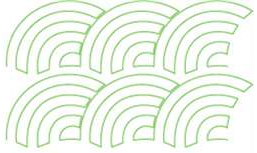 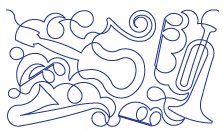 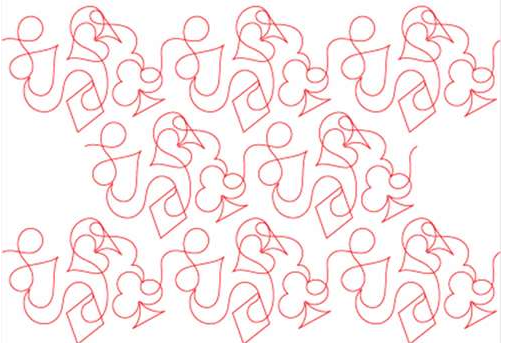               All Decked Out	       Strike Up The Band		     Easy Baptist Fan*	           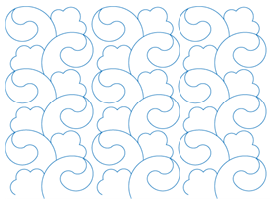 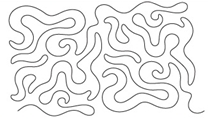 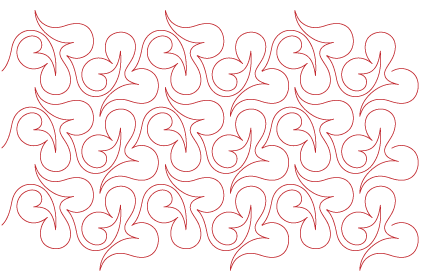 	     Gusty				     Steam Heat*				Cottontop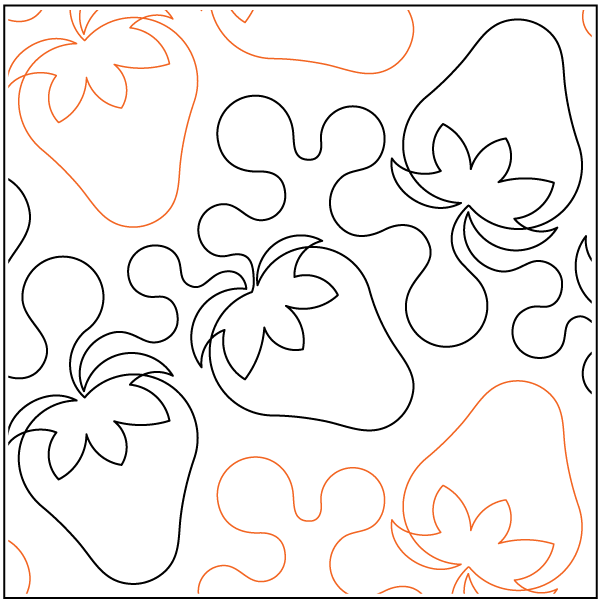 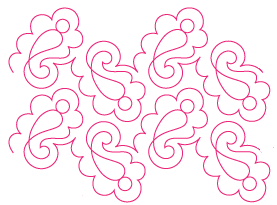 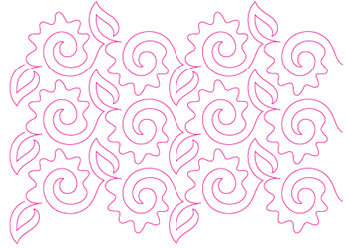 	     Caprice				  Kiss*			   Strawberry Patch*	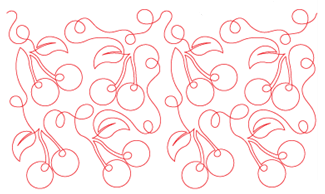 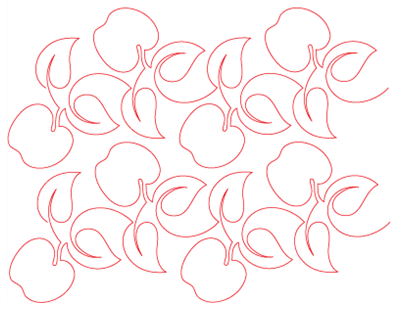 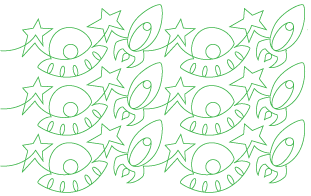 	    UFO				    Apples Panto			   Cherries Meander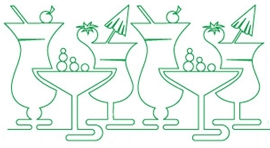 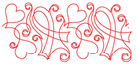 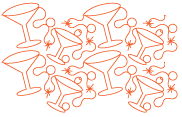 	      	 	   Cheers				  Love & Support			     Cocktail Hour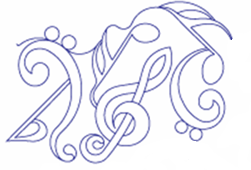 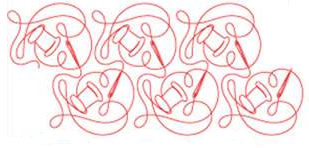 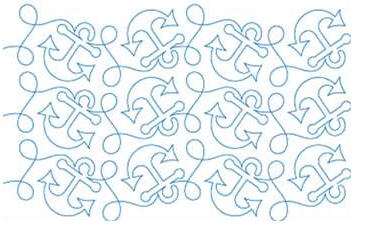         	Anchors Away*				Sewing 1*				Music #2*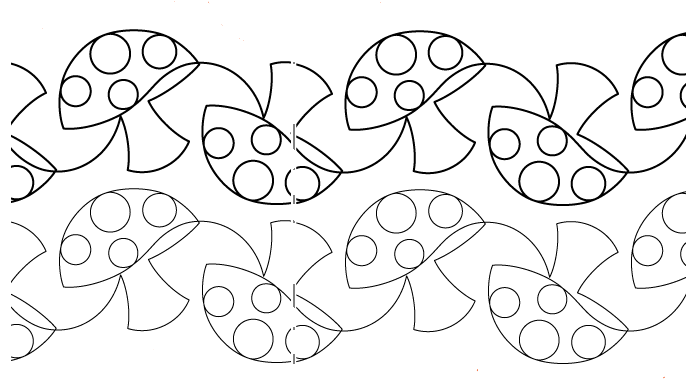 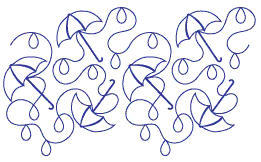 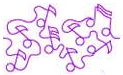          All That Jazz				Rainey Days				Mushrooms*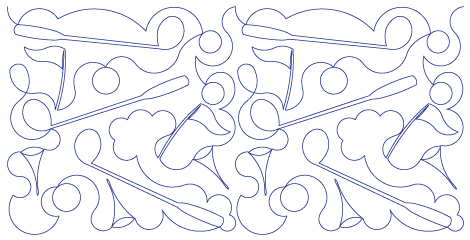 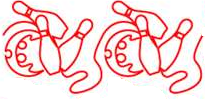 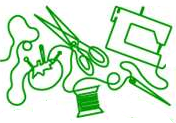           Sewing 2				   Bowling*				       Golf	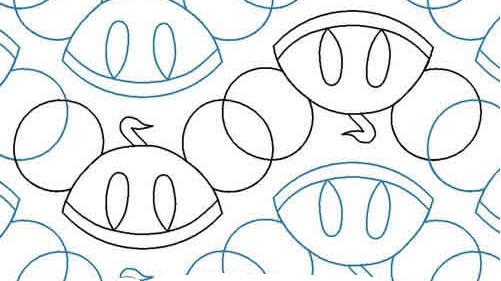 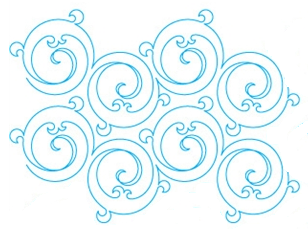 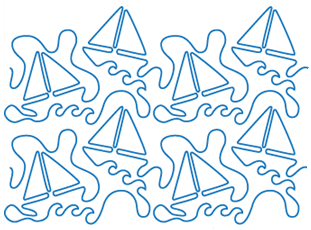 	           	   Sailing*					Dainty*				Magical Ears*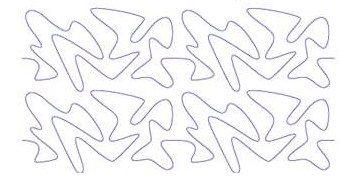 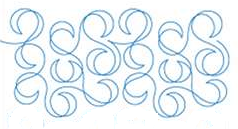 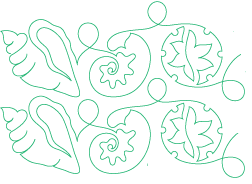       By the Seashore*			   Party Streamers*			  Boomerang*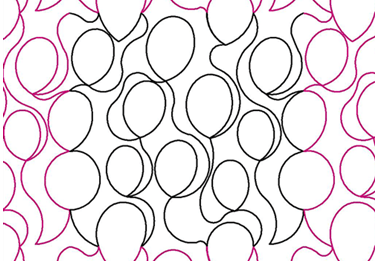 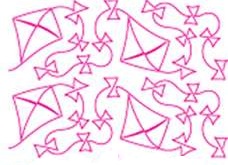 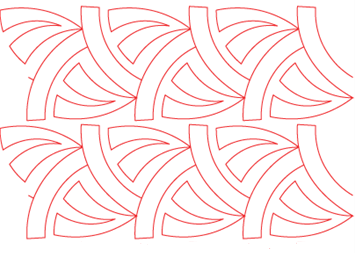 		Petra*				    Kites*				       Balloons*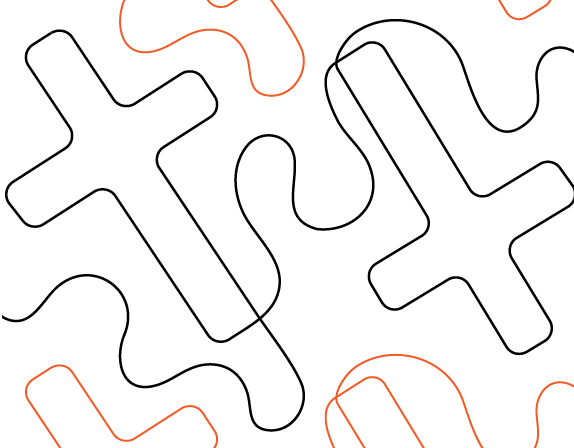     Tumbling Crosses*